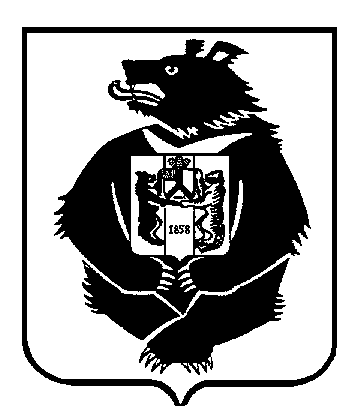 АДМИНИСТРАЦИЯСУЛУКСКОГО СЕЛЬСКОГО ПОСЕЛЕНИЯВерхнебуреинского муниципального районаХабаровского краяПОСТАНОВЛЕНИЕ__23.10.2019г__ № __65______п. Сулук	Об одобрении основных направлений бюджетной и налоговой политики Сулукского сельского поселения Верхнебуреинского муниципального района Хабаровского края на 2020 год и плановый период 2021 и 2022 годов	В соответствии со статьями 172 п.2 и 184.2 Бюджетного кодекса Российской Федерации,Положением о бюджетном процессе в Сулукском сельском поселении Верхнебуреинского муниципального района Хабаровского края, утвержденного решением Совета депутатов от 01.11.2017 № 218, Порядком составления проекта бюджета Сулукского сельского поселения Верхнебуреинского муниципального района на очередной финансовый год и плановый период, утвержденного постановлением главы Сулукского сельского поселения Верхнебуреинского муниципального района от 15.10.2013 № 64, администрация Сулукского сельского поселенияПОСТАНОВЛЯЕТ:1. Одобрить основные направления бюджетной и налоговой политики Сулукского сельского поселения Верхнебуреинского муниципального района Хабаровского края на 2020 год и плановый период 2021 и 2022 годов (приложение к настоящему постановлению).2. Контроль за выполнением настоящего постановления оставляю за собой.3. Настоящее постановление вступает в силу после его официального опубликования (обнародования).Глава сельского поселения                                              С.П.Рябов					Приложениек постановлению администрации Сулукского сельского поселенияот 23.10.2019 № 65Основные направления бюджетной и налоговой политики Сулукского сельского поселения Верхнебуреинского муниципального района Хабаровского краяна 2020 год и плановый период 2021-2022 годовОсновные направления бюджетной и налоговой политикиСулукского сельского поселения Верхнебуреинского муниципальногорайона Хабаровского края на 2020 год и на плановый период 2021 и 2022 годов (далее – Основные направления бюджетной и налоговой политики) подготовлены в соответствии со статьями 172 п.2 и 184.2 Бюджетного кодекса Российской Федерации и Решением Совета депутатов Сулукского сельского поселения Верхнебуреинского муниципального района Хабаровского края от 01ноября 2017 г. № 218  «Об утверждении Положения о бюджетном процессе в Сулукском сельском поселении Верхнебуреинского муниципального района Хабаровского края», исходя из приоритетов, сформулированных в Основных направлениях бюджетной, налоговой и таможенно-тарифной политики Российской Федерации на 2020 год и на плановый период 2021 и 2022 годов, Посланиях Президента Российской Федерации, Основных направлениях бюджетной и налоговой политики Хабаровского края на 2020 год и плановый период 2021 и 2022 годов, муниципальных программах администрации Сулукского сельского поселения Верхнебуреинского муниципального района Хабаровского края (далее – муниципальные программы).Целью подготовки настоящего документа является описание условий, принимаемых для составления  бюджета сельского поселения на 2020 год и плановый период 2021 и 2022 годов, основных подходов к его формированию и общего порядка разработки его основных характеристик и прогнозируемых параметров. 	Первой задачей должна стать реализация уже принятых решений в рамках бюджета 2019 года и планового периода 2020-2021 годов, а также подготовка нового бюджета на трехлетнюю перспективу.Разработка данного документа осуществлялась с учетом итогов реализации бюджетной и налоговой политики в период до 01 ноября 2019 года. Бюджетная политика1. Основные результаты бюджетной политикиОсновными результатами реализации бюджетной политики в период 2018 -2019 годов стали:1.1.В сфере обеспечения сбалансированности бюджетной системы сельского поселения:- обеспечение сбалансированности бюджетной системы сельского поселения при соблюдении ограничений, установленных Бюджетным кодексом РФ по уровню дефицита бюджета сельского поселения и уровню муниципального долга;-не допущена просроченная задолженность по заработной плате работников сельского поселения и другим приоритетным расходам;1.2. В сфере повышения эффективности управления бюджетными расходами:- повышение качества бюджетного планирования за счет рационального и эффективного распределения финансовых ресурсов на выполнение расходных обязательств сельского поселения;- повышение эффективности осуществления закупок товаров, работ, услуг для обеспечения нужд сельского поселения, за счет предотвращения закупок товаров, работ, услуг с избыточными свойствами и (или) по завышенным (необоснованным) ценам;- осуществление оптимизации расходов бюджета сельского поселения.1.3. В сфере муниципального финансового контроля:- совершенствование нормативной правовой базы осуществления внутреннего муниципального финансового контроля, а также внутреннего финансового контроля в сельском поселении.1.4. В сфере обеспечения открытости и прозрачности управления общественными финансами сельского поселения:- публикация и актуализация на официальном сайте администрацииВерхнебуреинского муниципального района Хабаровского края электронных отчетов «Отчет об исполнении бюджета» и «Бюджет для граждан»;1.5. В сфере развития в крае государственной интегрированной информационной системы управления общественными финансами «Электронный бюджет» (далее – система «Электронного бюджета»):В 2018 – 2019 годах в системе «Электронного бюджета»: - вносились изменения в базовые перечни услуг и работ; 2. Условия реализации бюджетной политики в 2020 году и плановом периоде 2021 и 2022 годов	Исполнение бюджета 2019 году осуществляется в условиях нестабильной экономической ситуации.В соответствии с законодательством учтены расходы на оплату труда с начислениями с учетом выполнения указов Президента Российской Федерации, расходы на исполнение дорожного фонда, объемы и приоритеты софинансирования мероприятий из краевого бюджета.Основные характеристики бюджета сельского поселения на 2020 год и плановый период 2021 и 2022 года соответственно составят:1) общий объем доходов в 2020 году 6647,937 тыс. рублей, в 2021 году 6890,535 тыс. рублей, в 2022 году – 7240,705 тыс. рублей;2) общий объем расходов в 2020 году 6794,937 тыс. рублей, в 2021 году – 7044,535рублей, в 2022 году – 7400,705 тыс. рублей; 3) дефицит в 2020 году 147,00 тыс. рублей (5% от объёма налоговых и неналоговых доходов), в 2021 году – 154,00 тыс. рублей (5% от объёма налоговых и неналоговых доходов), в 2022 году – 160,00тыс. рублей (5 % от объёма налоговых и неналоговых доходов).Исполнение бюджета сельского поселения в 2020 году и плановом периоде 2021 и 2022годов будет осуществляться в условиях ограничений по расходам на содержание органов местного самоуправления, уровню дефицита бюджета и муниципального долга сельского поселения. 3. Цели и задачи бюджетной политики сельского поселения на 2020 - 2022 годыОсновной целью бюджетной политики является обеспечение устойчивости и сбалансированности бюджетной системы сельского поселения и исполнение приоритетных обязательств наиболее эффективным способом	Для достижения поставленной цели необходимо обеспечить решение следующих основных задач:3.1 Обеспечение устойчивости и сбалансированности бюджетной системы поселения.В 2020-2022 годах будет продолжена работа, направленная на мобилизацию в бюджет дополнительных доходов, формирование и реализация системы управления налоговыми расходами, которая предполагает ее интегрирование в бюджетный процесс (в том числе за счёт проведения оценки эффективности налоговых льгот, выявления и отмены неэффективных налоговых льгот), повышение эффективности управления бюджетными расходами, снижение долговой нагрузки и сокращение дефицита поселения, в целях принятия исчерпывающих мер по выполнению условий получения дотации на выравнивание бюджетной обеспеченности бюджета поселения.3.2 Формирование реалистичного бюджета, основанного на выверенных планах социально-экономического развития поселения, программных и проектных методах управления бюджетными расходами. Основное внимание будет уделено приоритетам, обозначенным в указах и поручениях Президента РФ, а также безусловному выполнению всех принятых первоочередных и социально-значимых расходных обязательств.В предстоящем периоде продолжится работа по повышению качества и эффективности реализации муниципальных программ.3.3. Повышение эффективности управления бюджетными расходами.Выполнение данной задачи включает повышение операционной эффективности и оптимизацию расходования средств бюджета сельского поселения за счет:– нормирования расходов на закупки для нужд сельского поселения, исключения закупок с избыточными потребительскими свойствами;– сокращения дебиторской и кредиторской задолженности;– обеспечения равномерности расходования бюджетных средств в течение финансового года.3.4. Повышение качества муниципального финансового контроля. Обеспечение эффективного муниципального финансового контроля позволит осуществлять более полный, своевременный контроль внутренних бюджетных процедур и, в результате, повысить качество финансового менеджмента бюджета сельского поселения.3.5. Поддержание оптимального уровня муниципального долга поселения.В перспективе одной из ключевых задач будет оставаться проведение ответственной долговой политики, направленной на обеспечение потребностей в заемном финансировании с целью полного и своевременного исполнения первоочередных и социально-значимых обязательств поселения, исполнения долговых обязательств поселения при минимизации расходов на обслуживание муниципального долга, поддержание объема и структуры муниципального долга в пределах ограничений, установленных бюджетным законодательством.В рамках подготовки проекта бюджета на 2020 год и на плановый период 2021 и 2022 годов будут утверждены Основные направления долговой политики Сулукского сельского поселения на соответствующий период.3.6. Повышение открытости и доступности бюджетных данных.Будет продолжена работа по проведению публичных слушаний по проектам бюджета сельского поселения и по отчетам их исполнения; публикации электронных брошюр «Отчет об исполнении бюджета» и «Бюджет для граждан».3.7. Включение процессов управления бюджетными данными в крае в систему «Электронного бюджета».Внедрение компонентов информационной системы «Электронный бюджет» позволит обеспечить стандартизацию и автоматизацию бюджетных процедур, переход на юридически значимый электронный документооборот, преемственность и достоверность бюджетных данных. 3.8. Совершенствование нормативного правового регулирования в связи с изменением федерального и краевого бюджетного законодательства.Налоговая политика1. Основные итоги реализации налоговой политики в 2018-2019 годахРеализуемая в 2018-2019 годах налоговая политика была направлена на поддержание сбалансированности бюджетной системы сельского поселения, обеспечение необходимого уровня доходов бюджета сельского поселения через реализацию комплекса мер, направленных на собираемость налогов в бюджет сельского поселения.В целях расширения доходной базы местного бюджета реализованы следующие мероприятия:- утверждены планы работы органов местного самоуправления на 2019-2021 годы по исполнению Мероприятий по выполнению показателей по мобилизации доходов и повышению собираемости платежей в бюджет сельского поселения;В целях сокращения налоговой недоимки:- утверждено задание по снижению недоимки по курируемым платежам;В целях содействия совершенствованию администрирования налоговых платежей:- ежегодно устанавливаются контрольные показатели по мобилизации курируемых доходовВ целях совершенствования муниципальной правовой базы,приведение ее в соответствие с нормами федерального и краевого законодательства:- в соответствии с законом Хабаровского края от 30.09.2015 № 116 «О единой дате начала применения на территории Хабаровского края порядка определения налоговой базы по налогу на имущество физических лиц исходя из кадастровой стоимости объектов налогообложения», приняты муниципальные правовые акты по внесению изменений в положения о налоге на имущество физических лиц, установлены оптимальные ставки и определены категории льготников по результатам проведенного анализа планируемых платежей по налогу, исходя из кадастровой стоимости;- в текущем году проведен мониторинг муниципальных правовых актов о земельном налоге и едином налоге на вмененный доход для отдельных видов деятельности на предмет их соответствия действующему налоговому законодательству;на основании оценки эффективности налоговых льгот по земельному налогу за 2015 год, в соответствии с порядком, установленнымнормативным правовым актамсельского поселения, проведен анализ эффективности налоговых льгот, выявлены невостребованные и неэффективные льготы, в результате  проведенных мероприятий внесены изменения в муниципальные нормативные правовые акты и отменены неэффективные и невостребованные налоговые льготы;2. Основные направления налоговой политики на 2020 год и плановый период 2021 и 2022 годовОсновной целью налоговой политики Сулукского сельского поселения Верхнебуреинского муниципального района на 2020 год и плановый период 2021 и 2022 годов является увеличение собственного налогового потенциала бюджета сельского поселения.При этом не планируется значительного повышения налоговой нагрузки на налогоплательщиков путем повышения ставок или отмены социально значимых налоговых льгот.С целью увеличения поступления доходов в бюджет сельского поселения планируется осуществление следующих мер:1. Создание благоприятных условий для устойчивого развития экономики сельского поселения, мониторинга налоговых поступлений от крупнейших плательщиков.2. Проведение совместной работы с налоговыми и иными федеральными и краевыми органами власти по обеспечению полноты и своевременности поступлений доходов бюджета, по рассмотрению вопросов снижения недоимки, легализации заработной платы и своевременной ее выплаты через реализацию плана мероприятий по выполнению показателей по мобилизации доходов в сельского поселения, проведение работы по собираемости неуплаченных налогов в бюджет.3. Активизация работы в части актуализации базы данных, необходимой для начисления имущественных налогов, и расширения налогооблагаемой базы по ним путем реализации мероприятий по выявлению и побуждению физических лиц к оформлению правоустанавливающих документов на незарегистрированное недвижимое имущество в установленном порядке; по определению (уточнению) характеристик объектов недвижимого имущества и направления уточненных сведений в орган регистрации прав.4. Проведение работы по оптимизации существующей системы предоставления налоговых льгот, с учетом их социальной, экономической и бюджетной эффективности; совершенствование муниципальной нормативной правовой базы, приведение ее в соответствие с нормами федерального и краевого законодательства.5. Ведение реестра источников доходов в целях повышения качества планирования и администрирования доходов.	Учитывая социальную направленность предоставленных налоговых льгот, на очередной 2020 год будут сохранены льготы по земельному налогу неработающим пенсионерам, не занимающимся предпринимательской деятельностью, использующим оформленные в соответствии с законодательством земельные участки для личных целей. Формируя и реализуя налоговую политику, важно не только сохранить уровень сложившегося налогового бремени, но и продолжить его оптимизацию, соблюдая при этом баланс интересов сельского поселения и налогоплательщиков.Бюджет на 2020 год и плановый период 2021 и 2022 годов рассчитан на основе прогноза социально-экономического развития Сулукского сельского поселения Верхнебуреинского муниципального района Хабаровского края на среднесрочную перспективу.	Прогнозом основных показателей социально-экономического развития Хабаровского края и прогнозом социально-экономического развития Сулукского сельского поселения Верхнебуреинского муниципального района до 2024 года определены основные показатели, которые приняты в расчете доходов местного бюджета:Применено действующее налоговое и бюджетное законодательство, а также учтены изменения законодательства, вступающие в действие с 1 января 2019 года:- по акцизам на нефтепродукты, доходы от которых зачисляются по установленным субъектами дефферинцированным нормативам отчислений в местные бюджеты для формирования муниципальных дорожных фондов, ставки 0,0119%.-  в бюджеты сельских поселений от налога, взимаемого в связи с применением упрощенной системы налогообложения - норматив останется без изменений (27 %);- муниципальными нормативными правовыми актами внесены изменения в положения о земельном налоге в части отмены невостребованных и неэффективных льгот (пониженных ставок);- при расчете показателей бюджета сельского поселения по налогу на имущество физических лиц, учтено применение с 1 января 2017 года на территории Хабаровского края порядка определения налоговой базы исходя из кадастровой стоимости объектов налогообложения и ставок, установленных представительными органами муниципальных образований района.	Прогноз собственных доходов бюджета сельского поселения на 2020 год составил 2943,00 тыс. рублей, на 2021 год -3073,00 тыс. рублей, на 2022 год – 3201,00 тыс.рублей._______________________Показатели -(в %% к соответствующему периоду)Оценка 2019г. к отчету 2018г.Прогноз 2020г. к оценке 2019г.Прогноз 2021г. к прогнозу 2020г.Прогноз 2022г. к прогнозу 2021г.Темп роста фонда оплаты труда(ПСЭР района), в т .ч.:112,0107,1105,5105,5темп роста налогооблагаемого фонда оплаты труда (ПСЭР района)113,7107,1105,5105,5Индекс потребительских цен (декабрь к декабрю), (ПСЭР края)104,5104,0104,0104,0